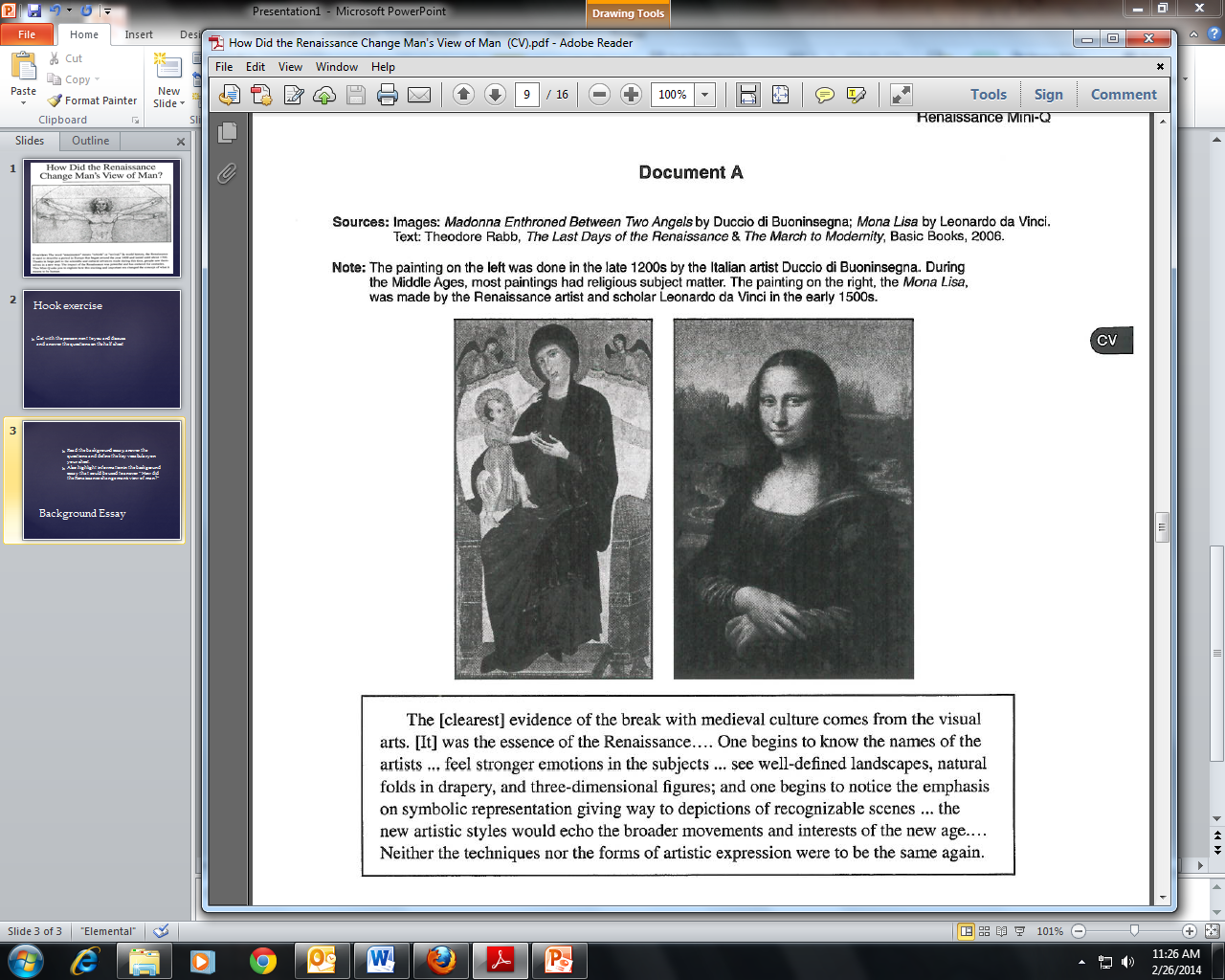 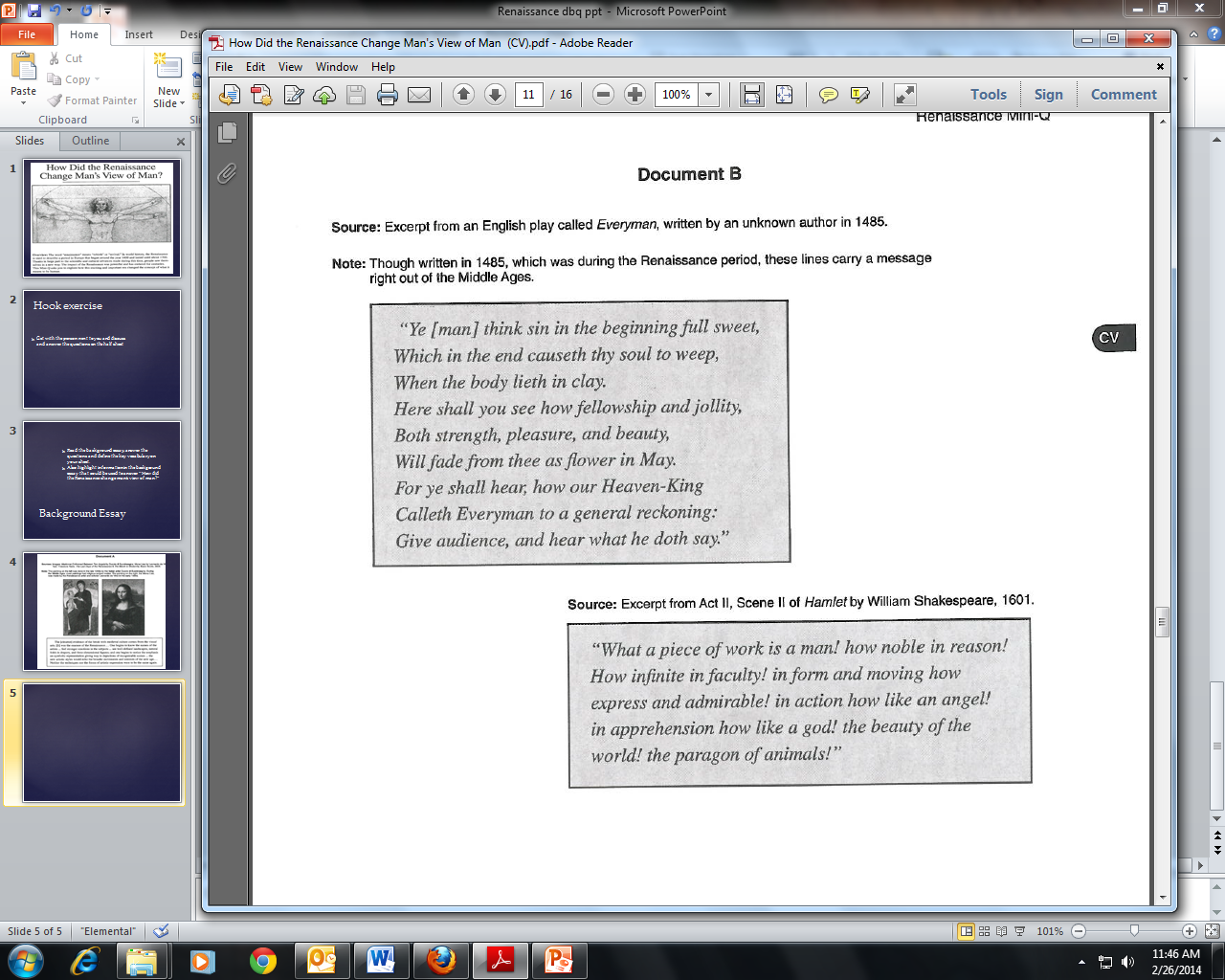 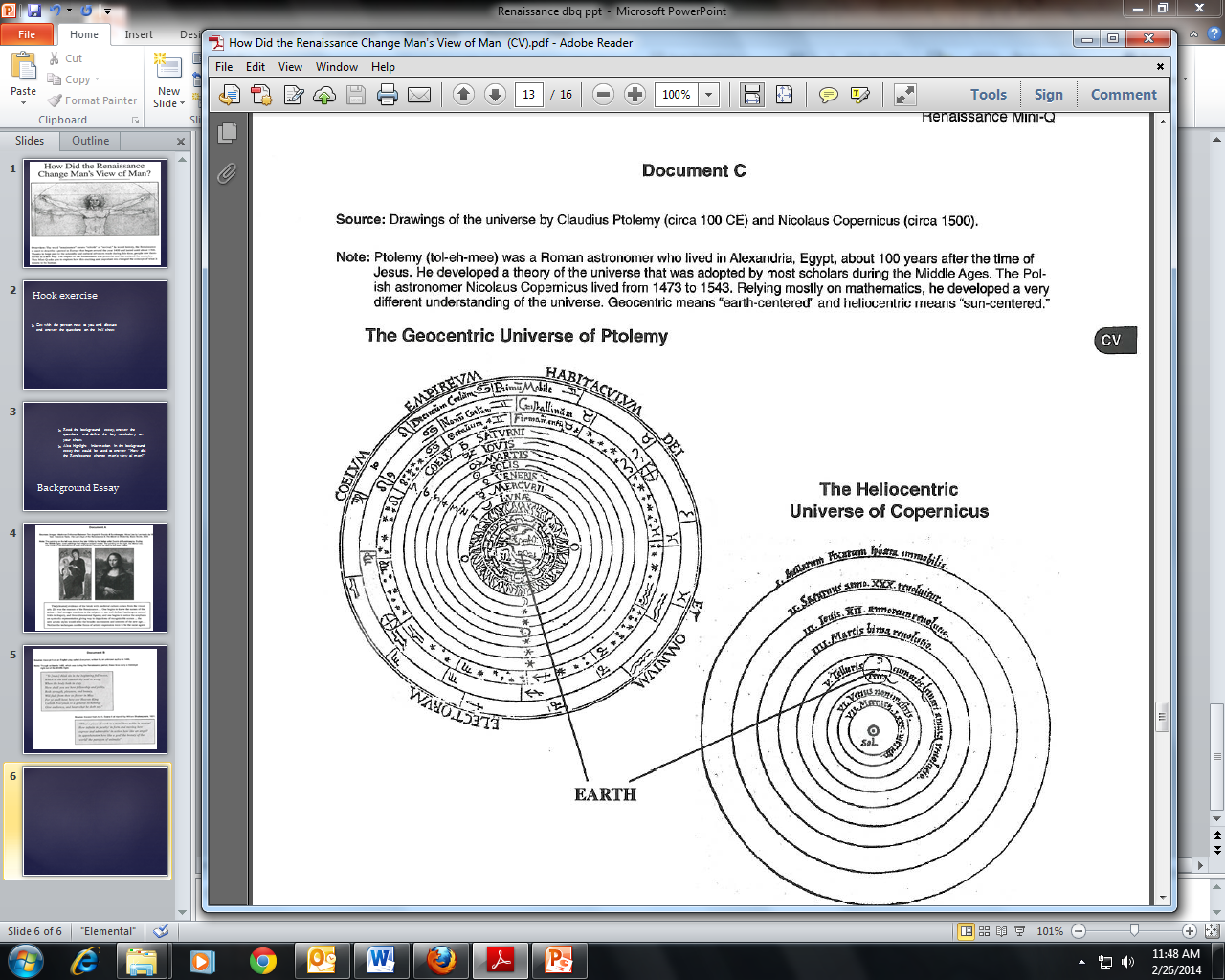 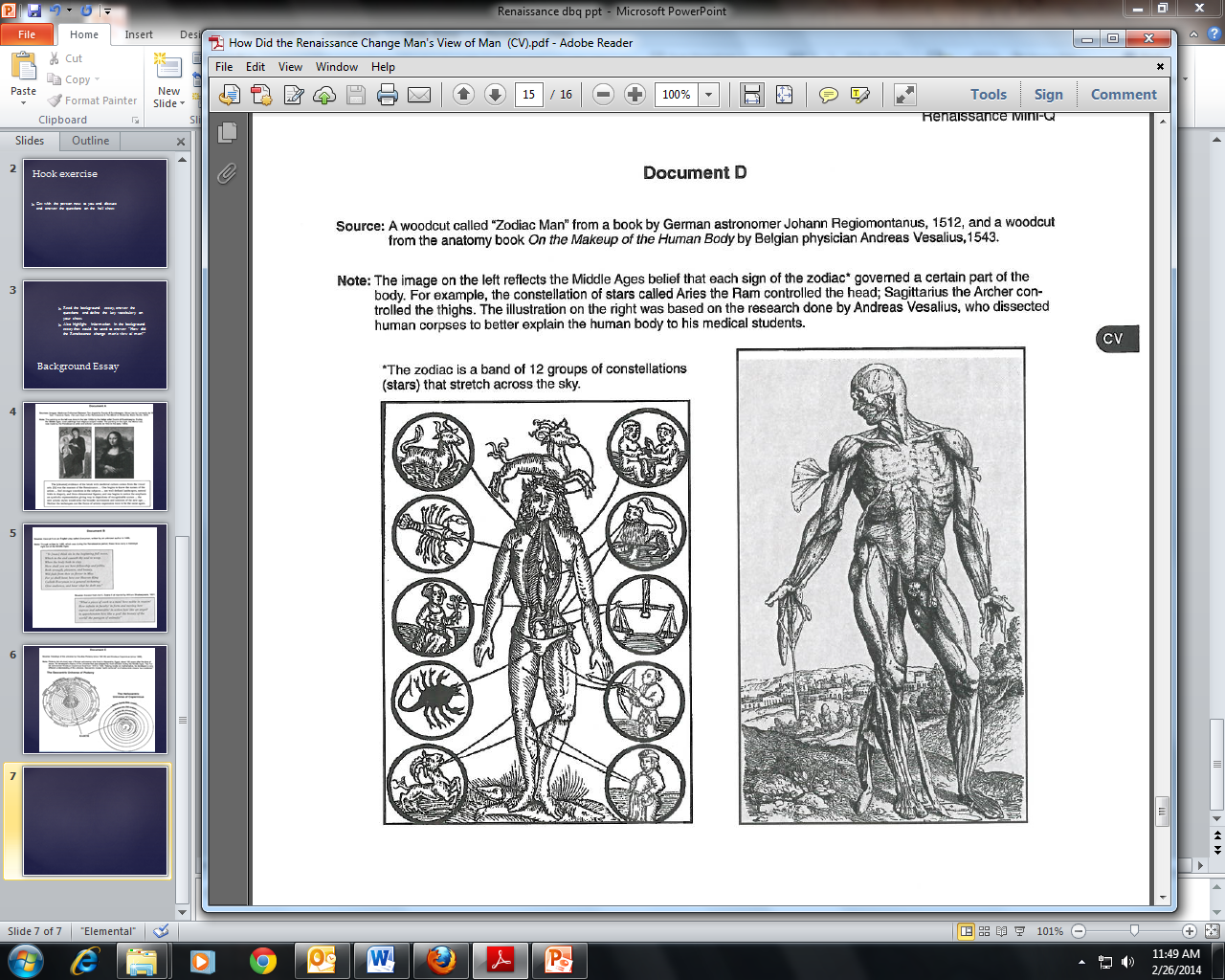 Facts from Doc. A that I can use to answer “How did the Renaissance change man’s view of man”1.2.3.4.Facts that will help me answer “How did the Renaissance change man’s view of man?”Example: Chad is wearing a lacrosse hoodie.Inferring what those facts mean, in other words how are those facts telling me the Renaissance changed man’s view of man. Example: This fact tells me either Chad is a fan of lacrosse, plays lacrosse or at one point played lacrosse.(Chad didn’t tell me this but I could infer it from what he is wearing.)1.2.3.Facts that help me answer the questions “How did the Renaissance change man’s view of man”Infer what the fact means, in other words how is that fact telling me the Renaissance changed man’s view of man.Argue how the fact and the inference are important to answering the question “How did the Renaissance change man’s view of man”1.2.3.Facts that help me answer the questions “How did the Renaissance change man’s view of man”Infer what the fact means, in other words how is that fact telling me the Renaissance changed man’s view of man.Argue how the fact and the inference are important to answering the question “How did the Renaissance change man’s view of man”1.2.3.